Caracteristicas Técnicas  dos hidropneumáticos com membrana ESPECIALDados TécnicosDados Técnicos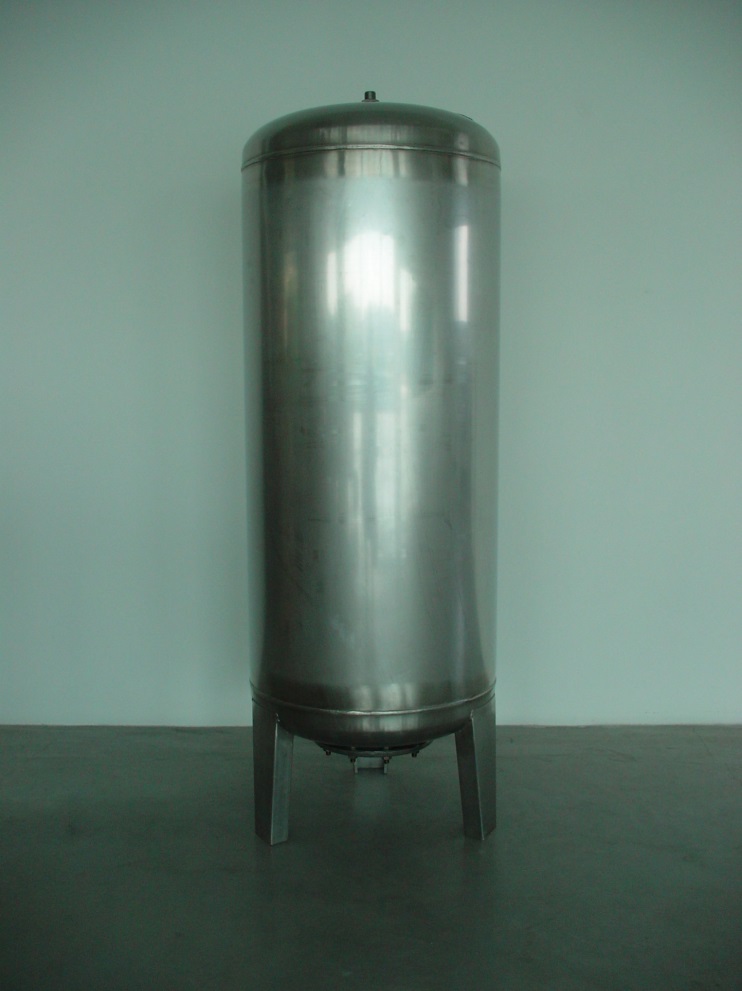 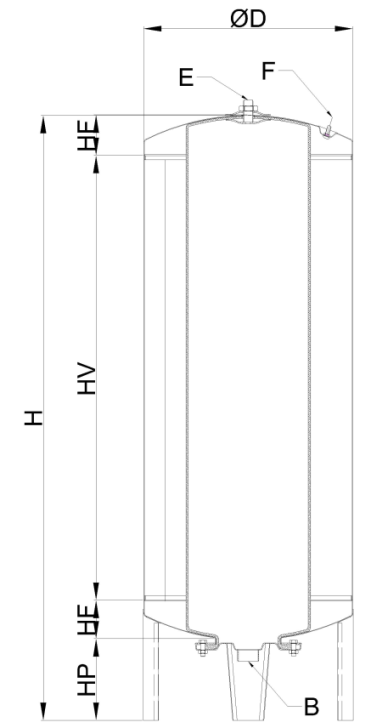 Totalmente construídos em aço-inoxidável 1.4301/1.4307 (AISI 304/AISI304L) ou 1.4401/1.4404 (AISI 316/AISI316L).Podem ser instalados em sistemas de água fria ou quente, com apoio de uma ou duas bombas.Para estabilizar e compensar a pressão da rede de águaInstalação vertical.Legenda:B – Entrada/Saída Ø D – Diâmetro E – Ligação para Pressóstato/ManómetroF –Válvula de pré-cargaH – Altura TotalHV – Altura da VirolaHF – Altura do FundoHP – Altura do Fundo para a Base da Perna Esquematização dos hidropneumáticos com membrana ESPECIAL.Esquematização dos hidropneumáticos com membrana ESPECIAL.Os hidropneumáticos cumprem os requisitos da legislação em vigor e estão em conformidade com a Diretiva Europeia aplicável –  Diretiva Equipamentos Sob Pressão 2014/68/UE.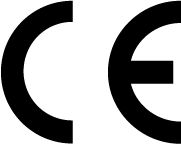 1155O período da garantia deste produto está ao abrigo da legislação em vigor.Os hidropneumáticos cumprem os requisitos da legislação em vigor e estão em conformidade com a Diretiva Europeia aplicável –  Diretiva Equipamentos Sob Pressão 2014/68/UE.1155O período da garantia deste produto está ao abrigo da legislação em vigor.A Jotainox também fabrica produtos à medida das suas necessidades, visite-nos em www.jotainox.ptA Jotainox também fabrica produtos à medida das suas necessidades, visite-nos em www.jotainox.ptCaracterísticas geraisCaracterísticas geraisCaracterísticas geraisVolume nominal (L)100200 D (mm)470470H (mm)8291410HF (mm)100100HV (mm)450930HP (mm)180250ModeloJHVS.02.0100JHVS.02.0200FluídoÁgua/ArÁgua/ArGrupo Fluído22Classe RiscoIIIIB (Entrada/Saída)1 ¼’’ M1 ½’’ ME (Pressóstato/Manómetro)½’’ M½’’ MPressão Máxima Admissível (bar)55Pressão de Ensaio (bar)7,57,5Temperatura Min./Máx. Admissível (ºC)5 / 655 / 65Pré-carga inicial (bar)22Tara (kg)1625